TUGAS AKHIR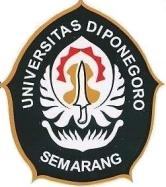 Periode 154Landasan Program Perencanaan dan Perancangan ArsitekturPENGEMBANGAN PONDOK PESANTREN KYAI GALANG SEWU SEMARANGDiajukan untuk memenuhi sebagian persyaratan guna memperoleh gelar Sarjana ArsitekturOleh:M NAJIB ASROF IMTIYASNIM. 21020118120021PROGRAM STUDI SARJANA ARSITEKTUR DEPARTEMEN ARSITEKTUR FAKULTAS TEKNIKUNIVERSITAS DIPONEGOROSEMARANG2022